免费午餐基金2017年6月简报学校执行汇报：免费午餐截至2017年6底，累计开餐学校为811所，现开餐学校677所，分布于26个省市自治区，累计项目受惠人数208547人，现有用餐人数153704人。6月免费午餐新开餐学校38所。其中湖南14所，云南1所，广东1所，江西4所，安徽1所，四川3所，河北2所， 河南7所，吉林5所。开餐学校名单：6月份稽查学校32所，稽查学校名单如下：更多详情请查阅免费午餐学校公示页面：http://www.mianfeiwucan.org/school财务数据公示：   2017年6月善款收入：818万余元，善款支出：197万余元   截止到6月底累计总收入  30007  万余元。您可进入免费午餐官网查询捐赠：http://www.mianfeiwucan.org/donate/donation/6月份捐赠鸣谢明星鸣谢： 汪东城、景甜、黄晓明、马伊琍、乔欣、蒋欣、刘涛、王子文、杨紫、郭品超周秀娜、饶威、易登林、李海娜媒体鸣谢：东方卫视电视剧、美拍新浪微博话题： #饭随爱豆# #免费午餐剧爱成饭#鸣谢企业：阿里技术、太平洋保险深圳分公司、厦门环塑包装制品有限公司、小星辰品牌集团、乐伯餐厅、陆家嘴保险、宜家、广州妈蜜信息科技有限公司、李雷yu韩梅梅、宜昌清江茗研茶业科技有限公司、妈妈钱包、鸣谢平台：新浪微公益、腾讯公益、蚂蚁金服公益、阿里巴巴集团公益、京东公益、爱豆应援、中国公益指数鸣谢粉丝团：7102公益行、中国爱圭贤的妈妈团、百度Eric吧、IMMATURE站、容祖儿银河护卫队、STARLe_钟辰乐资源博、百度李圣经吧、朴智旻部落、赵露思官方全国后援会、袁詠儀影迷會永遠心儀、井柏然粉丝团、鳗鱼食堂-王曼昱安利博、孙杨的吃货团、马天宇天涯后援团、孙燕姿·燕窝官方歌迷会、李沁贴吧 李沁数据宣传站、GOT7的鸟宝宝、李荣浩上海粉丝会、任祐成国际后援会、Bii畢書盡後援會BFC、HEALME717_薛之谦个站、苑子文豪山东后援会、马伊琍全球粉丝团、汪东城益起来、易烊千玺V公益、红鼻子节、污萌灵谷bee_李易峰个团 、森竣全国后援会、阿拉蕾崔雅涵吧、白澍全球粉丝后援会、柯震東吧-KaiKoBar、赵-爽百度贴吧、拜托啦学妹、容祖儿银河护卫队、Gemini--于朦胧资源博、怼方博_我们是专业的、AchillesHeel_鹿晗个站、安悦溪官方粉丝团、张国荣微吧、张鲁一影迷会、杨菲洋全球后援会、尹正吧、Infinity_禾页社、锦鲤夫妇贴吧官博、十三姨太护迪特攻队、买买菌、林高远个人安利小卖部、童瑶公益小分队、SheeppaaLeo_吴磊个站、郭敬明图库、flippedSinB黄恩妃资源博、水木_曹曦戈个站、金希澈吧-KimheechulBar、Restart_敖子逸个人站、许魏洲公益应援团、谭松韵后援团、Lion0812_姜潮个站四、6月份主要活动名单饭随爱豆招商蛇口&免费午餐基金&咕咚“爱行走”公益徒步活动太平洋保险深圳分公司衣行一膳活动免费午餐，剧爱成饭更多活动详情请进入官网资讯平台查询：http://www.mianfeiwucan.org/infor/捐赠我们：您可以扫下面二维码支持我们：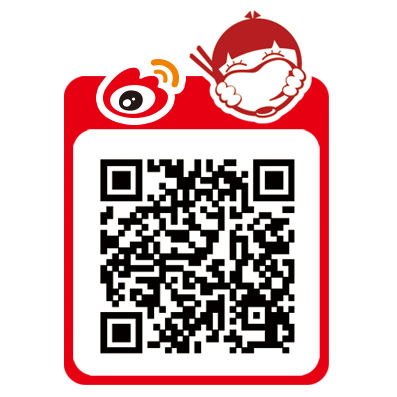 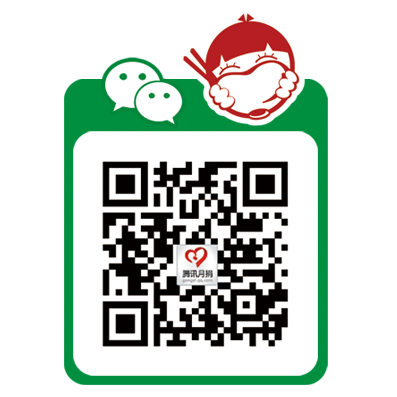 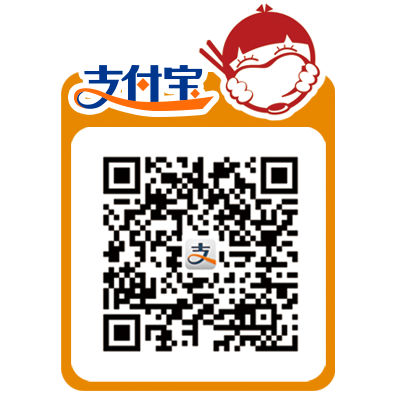 关注我们：    您可以添加我们的官方微信，随时了解项目动态，关注请扫码：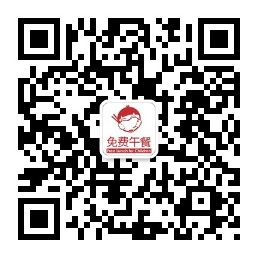 2017054安徽省池州市石台县七都中心学校河口小学http://weibo.com/u/60838619692017044广东省茂名市电白县沙琅镇乡富地岗小学http://weibo.com/u/59101912152017056河北省邯郸市涉县关防乡关防小学http://weibo.com/gfxxhf2017092河北省张家口市涿鹿县武家沟镇长疃小学http://weibo.com/u/62084779212017077河南省济源市大峪镇方山教学点http://www.weibo.com/u/6202776529 2017093河南省南阳市方城县博望镇郭老庄小学http://weibo.com/60410639632017091河南省南阳市卧龙区龙王沟风景区刘老庄小学http://weibo.com/liulaozhuangxx2017058河南省信阳市罗山县灵山镇檀墩小学http://weibo.com/60162449802017059河南省信阳市罗山县灵山镇张楼小学http://weibo.com/u/60427227112017060河南省信阳市罗山县潘新镇陡山小学http://weibo.com/u/60429202472017061河南省驻马店市泌阳县羊册镇上冯小学http://weibo.com/u/29112196852017062湖南省衡阳市南岳区寿岳中心学校水口小学http://weibo.com/shuikouxiaoxue2017067湖南省怀化市洪江市岩垅乡中心学校幼儿园http://weibo.com/u/62196913552017073湖南省怀化市芷江县梨溪口学校大冲口学点http://weibo.com/u/61547656522017070湖南省怀化市芷江县梨溪口学校戥溪教学点http://weibo.com/6154317935/2017069湖南省怀化市芷江县梨溪口学校金龙教学点http://weibo.com/u/61543193742017072湖南省怀化市芷江县梨溪口学校梨溪口教学点http://weibo.com/u/61607757192017074湖南省怀化市芷江县梨溪口学校龙降教学点http://weibo.com/u/61543156102017071湖南省怀化市芷江县梨溪口学校龙井冲教学点http://weibo.com/u/57101913062017068湖南省怀化市芷江县梨溪口学校中心幼儿园http://weibo.com/u/61593991612017083湖南省邵阳市邵东县九龙岭乡郑家冲学校http://weibo.com/p/10050561775480562017075湖南省邵阳市邵东县九龙岭镇爱民小学http://weibo.com/u/61714336342017076湖南省邵阳市邵东县九龙岭镇观桥学校http://weibo.com/6176092020/2017082湖南省邵阳市邵东县九龙岭镇廻龙学校https://weibo.com/u/61716940972017084湖南省邵阳市邵东县魏家桥镇报公铺小学http://weibo.com/u/39215293862017080吉林省通化市柳河县时家店乡鹿林小学weibo.com/61904375762017090吉林省长春市农安县哈拉海镇六马架小学http://weibo.com/u/26547014012017079吉林省长春市农安县靠山镇圣水泉小学http://weibo.com/19426701272017089吉林省长春市农安县农安镇西赵家沟小学http://weibo.com/u/56389131632017078吉林长春农安县万金塔乡拉拉屯村小学http://weibo.com/chemingfeng2017085江西省抚州市黎川县龙安乡下村小学http://Weibo.com/61746639062017087江西省抚州市临川县河埠乡熊尧小学http://weibo.com/u/61428221212017086江西省宜春市万载县岭东乡东山小学http://weibo.com/61728738062017094 江西省宜春市袁州区寨下乡沙江小学http://weibo.com/52668917372017081四川省凉山州美姑县采红乡采红村晓明爱心小学http://weibo.com/u/59366856422017088四川省凉山州美姑县洛俄依甘乡中心厨房http://weibo.com/u/62150962812017066四川省凉山州昭觉县库依乡以子村小学http://weibo.com/u/60127899352017036云南省文山州麻栗坡县杨万乡长田小学http://weibo.com/2016nian11yue21ri稽核报告编号报告名称报告评分调查时间MW/JH [2017]102贵州省贵阳市云岩区丰航学校免费午餐项目稽核报告83.820170606MW/JH [2017]103贵州省贵阳市云岩区南亚学校免费午餐项目稽核报告94.620170607MW/JH [2017]104云南省迪庆藏族自治州德钦县普利藏文学校免费午餐项目稽核报告28.220170619MW/JH [2017]105云南省大理州漾濞县鸡街乡鸡街九年制学校项目稽核报告86.820170608MW/JH [2017]106云南省大理州漾濞县漾江镇团结完小免费午餐项目稽核报告54.820170608MW/JH [2017]107云南省大理州漾濞县瓦厂乡瓦厂完小免费午餐项目稽核报告85.620170613MW/JH [2017]108湖北省荆州市松滋县卸甲坪土家族乡曲尺河学校稽核报告76.820170614MW/JH [2017]109湖北省荆州市松滋县卸甲坪土家族乡明德学校93.620170615MW/JH [2017]110云南省大理州漾濞县龙潭乡龙潭完小学校（小学部）免费午餐项目稽核报告74.420170608MW/JH [2017]111湖北省荆州市松滋县纸厂河镇水府小学稽核报告87.820170616MW/JH [2017]112云南省大理州漾濞县平坡镇中心幼儿园免费午餐项目稽核报告89.620170612MW/JH [2017]113湖南省湘西州古丈县默戎镇中寨村小稽核报告7020170619MW/JH [2017]114贵州省贵阳市云岩区利民小学免费午餐项目稽核报告8920170608MW/JH [2017]115贵州省贵阳市云岩区兴黔小学免费午餐项目稽核报告95.220170609MW/JH [2017]116贵州省贵阳市云岩区书锦中学免费午餐项目稽核报告90.620170612MW/JH [2017]117云南省大理州漾濞县太平乡构皮村小学免费午餐项目稽核报告91.220170614MW/JH [2017]118湖南省湘西州古丈县默戎镇翁草村小稽核报告76.220170620MW/JH [2017]119云南省大理州漾濞县苍山西镇马厂完小免费午餐项目稽核报告80.820170615MW/JH [2017]120湖南省湘西古丈县默戎镇龙鼻村桐木小学稽核报告74.820170621MW/JH [2017]121湖南省湘西州古丈县默戎镇毛坪学校稽核报告74.820170622MW/JH [2017]122云南省大理州漾濞县苍山西镇白章完小项目稽核报告72.620170609MW/JH [2017]123贵州省贵阳市云岩区弘汶小学免费午餐项目稽核报告90.420170613MW/JH [2017]124贵州省贵阳市云岩区筑城学校免费午餐项目稽核报告8820170614MW/JH [2017]125云南省大理州漾濞县富恒乡富恒完小学校免费午餐项目稽核报告79.620170616MW/JH [2017]126贵州省贵阳市南明区爱心家园儿童特殊教育康复训练中心免费午餐项目稽核报告92.220170615MW/JH [2017]127云南省大理州漾濞县漾江镇脉地完小项目稽核报告70.420170612MW/JH [2017]128河南省洛阳市伊川县高山镇洞子沟小学稽核报告93.820170623MW/JH [2017]129河南省洛阳市伊川县高山镇金滹沱村完全小学稽核报告87.220170622MW/JH [2017]130云南省大理州漾濞县龙潭乡龙潭完小学前教学点项目稽核报告71.220170613MW/JH [2017]131云南省大理州漾濞县苍山西镇白羊完小项目稽核报告80.220170614MW/JH [2017]132云南省大理州漾濞县苍山西镇金牛完小项目稽核报告71.420170615MW/JH [2017]133云南省大理州漾濞县富恒乡富恒中心幼儿园项目稽核报告82.420170616